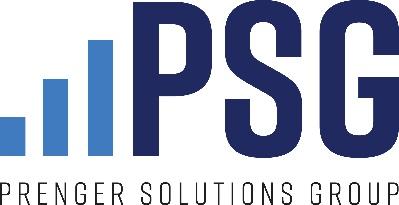 PARA EL FIN DE SEMANA DEL 22 Y 23 DE ENERO DE 2022Tercer domingo del tiempo ordinarioLectura del salmo (Leccionario 69)Lc 1:1-4; 4:14-21Algunas personas han hecho empeño por ordenar una narración de los acontecimientos
que se han cumplido entre nosotros,
tal como nos han sido transmitidos por aquellos que fueron
los primeros testigos y que después se hicieron servidores de la Palabra.
Después de haber investigado cuidadosamente
todo desde el principio, también a mí me ha parecido bueno
escribir un relato ordenado para ti,
ilustre Teófilo.
De este modo podrás verificar la solidez de la catequesis 
que has recibido.Jesús volvió a Galilea con el poder del Espíritu,
y su fama corrió por toda aquella región.
Enseñaba en las sinagogas de los judíos y todos lo alababan.

Llegó a Nazaret, donde se había criado,
y el sábado fue a la sinagoga,
como era su costumbre.
Se puso de pie para hacer la lectura, y le pasaron el libro del profeta Isaías.
Jesús desenrolló el libro y encontró el pasaje donde estaba escrito:
	El espíritu del Señor está sobre mí.
		Él me ha ungido
		para llevar buenas noticias a los pobres,
	para anunciar la libertad a los cautivos
		y a los ciegos que pronto van a ver,
		para poner en libertad los oprimidos
		y proclamar el año de gracia del Señor.
Jesús entonces enrolló el libro, lo devolvió al ayudante y se
sentó,
mientras todos los presentes tenían los ojos fijos en él.
Y empezó a decirles:
«Hoy se cumplen estas palabras proféticas y a ustedes les llegan noticias de ello.»Intercesión Por nuestra comunidad parroquial, para que nos convenzamos más profundamente de que Cristo es la realización de todos los deseos humanos y podamos apoyar con mayor generosidad Su trabajo de salvación desde nuestra comunidad parroquial mediante la contribución a la Campaña de Ministerios Católicos..Texto para el anuncio del boletínEl salmo describe un momento de transformación para Jesús. Después de ponerse de pie en la sinagoga y leer la profecía de Isaías sobre la llegada de alguien que liberará a los cautivos, sanará a los ciegos y traerá noticias gozosas a los pobres, Jesús dice a la concurrencia: «Hoy se cumplen estas palabras proféticas y a ustedes les llegan noticias de ello.» Jesús le da a su audiencia otra interpretación: Él es el Mesías. Es Él en quien se hacen realidad todas las profecías del Antiguo Testamento.¿Creemos en esto? ¿Creemos que Jesús realmente puede traer libertad, sanación y riqueza espiritual a nosotros y al mundo? En ese caso, ¿cuán importante es Su Iglesia? ¿Cuán importantes son la liturgia, los sacramentos, los actos de devoción cristiana, aprender las enseñanzas de la Iglesia y todas las demás cosas buenas que hacemos en nuestra parroquia? La actividad de nuestra parroquia es una manera fundamental en que Cristo sigue haciendo realidad aquellas antiguas profecías y vertiendo su amor en el mundo. Ayudemos en este imprescindible trabajo apoyando la Campaña de Ministerios Católicos hoy mismo.Texto para el anuncio desde el púlpito ¡Jesús trae buenas nuevas a un mundo necesitado, y en parte lo hace mediante nuestra comunidad parroquial! Apoyemos a nuestra parroquia reflexionando sobre cómo podemos contribuir a la Campaña de Ministerios Católicos.Publicación/contenido para redes sociales Foto: Dos mujeres interactuandoLeyenda: Comparta lo que es significativo para usted
Texto: Jesús trae buenas nuevas a un mundo necesitado, y lo hace mediante nuestra comunidad parroquial. ¡Apoyen nuestro buen trabajo contribuyendo a la petición anual hoy mismo!